RESUMEPERSONAL DETAILS:HOSPITAL EXPERIENCE:I have got training experience in Caritas Multi Specialty Hospital (ISO 9001 and NABH Accreditation) during all the four years of ospital (ISO 9001the student period.Working as a Lab Technician in Muthoot Medical Centre, Pathanamthitta from 15th February 2017.  I have good working experience in handling modern Laboratory equipment.2   -My participation including areas are:Blood CollectionHematologyClinical PathologyBiochemistryBlood BankMicrobiologyHistopathologyEquipment Handled:Fully automated [Rx Imola 3, MinividasSysmex XN 1000 ,Bact Alert 3D 60]Semi automated [Sysmex KX 21, Microlab 300 Kcl Delta]EDUCATIONAL QUALIFICATIONS:GRADUATION:PRE-DEGREE (12TH):3  -MATRICULATION (10TH):SEMINARS ATTENDED:National conference for Healthcare administrators and Diagnostic Professional SANLOIS 2016 at St. Thomas Hospital, Chethipuzha.TOPIC INCLUDES:Emerging infectious disease and its diagnosis Pre-analytical variables and its effects on Lab resultsFlow cytometry and its application in Hematological practicesThyroid Hormones: Biological effects and its DiagnosisDECLARATION:	I hereby declare that the above facts are true and correct to the best of my knowledge and belief.Place	:  Date	:							      MERIL MONCYMERIL MONCYThekkattil House,Thottamon, Ranny. P.O.,Pin: 689672Pathanamthitta DistrictKerala State.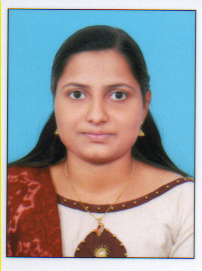 Phone : 8281948933 / 9495764893Name:MerilMoncyDate of Birth:22/01/1995Father’s Name:Mr. MoncyKuriakoseMother’s Name:Smt. AnnammaMoncyGender:FemaleNationality:IndianReligion:Christian – Knanaya JacobiteQualification:B.Sc. MLTLanguages Known:English, Malayalam.Mobile Number:+91 8547634893Residence Telephone:+91 4735 227481Email:merilmoncy95@gmail.comDegree:B.Sc.Specialized in:Medical Laboratory TechnologyUniversity :NIMS University (National Institute of Medical Science) Jaipur.Institute:Caritas Institute of Allied Health Science, Thellakom, Kottayam.Period of Study:2013-2017Total Percentage:63%Group:ScienceBoard:CBSE (Central Board of Secondary Education)Institute:St. Mary’s Senior Secondary School, Ranny.Year of Passing:March 2013Marks Scored:70%Board :CBSE (Central Board of Secondary Education)Institute:Citadel Residential School and Junior College, Ranny.Year of Passing:March 2011Marks Scored:70%